Roma, 	25 settembre 2020						Prot.1183/ap									A tutti i									Comitati Regionali									Loro SediFINALE ITALIANA WORLD CUP 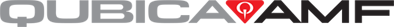 10 - 11 Ottobre 2020MONDIAL BOWLING – Via Mura Dei Francesi nr. 1 – Ciampino (RM)Responsabile della manifestazione: FISB con la collaborazione della Regione LazioResponsabile della Attrezzature e Piste: Verranno comunicati in seguito Condizionamento e Ufficiali di gara:Verranno comunicati in seguito Regolamento della finale Italiana World Cup valido per il settore maschile e femminileModalità di svolgimento:Qualificazioni: n. 8 partite divise in 4 serie da 2 a somma birilli;Semifinale: ripartendo dal 50% dei birilli, disputeranno 8 partite divise in 8 serie da 1 a totale birilli;Finale: i prime tre giocatori/trici della semifinale disputeranno una finale Step-Ladder sul totale di due partite (terzo contro secondo e il vincente contro il primo).
TURNI DI GIOCO Turno 1 Sabato 10/10/2020 ore 10:00Turno 2 Sabato 10/10/2020 ore 14:30Semifinale Domenica 11/10/2020 ore 09:00Al termine pausa e condizionamentoFinale Maschile e Femminile prevista per le ore 13:30A seguire PremiazioneI Nota Bene: Il condizionamento delle piste verrà effettuato prima di ogni turno di gioco compreso semifinale e finale.
Presidenti/Delegati Regionali dovranno comunicare, alla Segreteria Generale, entro e non oltre il 30/09/2020 i nominativi degli atleti partecipanti con relativo numero di tessera, categoria e A.S. di appartenenza.In caso di rinuncia degli aventi diritto, i responsabili regionali potranno effettuare i ripescaggi dalle classifiche regionali secondo quanto disciplinato nel capitolo 6 (Regola dei Ripescaggi) del RTS – Sezione Agonistica.I Comitati/Delegati Regionali, dovranno comunicare nella stessa data sopra indicata, anche le disponibilità per eventuali ripescaggi oltre ai posti assegnati in tabella su scala Nazionale, indicando nominativi con relativo numero di tessera, categoria e A.S. di appartenenza, gli Atleti indicati, in caso di ripescaggio, saranno inseriti nell’ elenco partecipanti e considerati prenotati. Saranno considerati ripescabili solo gli Atleti/e comunicati entro i termini. Eventuali controversie saranno risolte dal Giudice di Gara Federale, fermo restando il diritto di ricorso agli Organi di Giustizia Federale.Per quanto non previsto nel presente regolamento, farà testo quanto sancito dalla FISB - RTS e W.B.Tutti gli atleti sono tenuti al rispetto delle regole F.I.S.B. e W.B.
MODALITÀ DI CONTROLLO BOCCEL’elenco delle bocce da presentare prima dell’inizio della competizione potrà comprendere fino ad un massimo di nr. 6 bocce e potranno essere tutte portate e nell’area di gioco.Prima della premiazione verranno controllate le bocce ai primi tre atleti/e classificati. Ogni irregolarità riscontrata comporterà l’automatica esclusione dalla classifica, che sarà conseguentemente, rimodulata.I responsabili dell’irregolarità saranno deferiti agli Organi di Giustizia.N.B. Ricordiamo che dal primo agosto 2020 sono entrate in vigore le nuove regole per le bocce.GRATIFICAZIONII primi classificati dei gironi, maschile e femminile, riceveranno un contributo dalla FISB per rappresentare l’Italia alla Finale Mondiale della World Cup QUBICA - AMF prevista nel mese di ottobre 2021 in Kuwait. L’importo del contributo verrà comunicato prima della fase regionale. In caso di rinuncia dei vincitori subentreranno gli atleti successivi in ordine di classifica.Nel caso in cui la suddetta finale Mondiale venga annullata, è previsto un premio come da delibera del Commissario Straordinario pubblicata.Tabelle delle ripartizioni dei singoli partecipanti e turni di giocoNota Bene: I turni e gli orari di gioco assegnati sono indicativi e potranno subire variazioni nonché annullamenti, una volta ricevute tutte le adesioni e disponibilità da parte delle regioni. Strutture Alberghiere MONDIAL BOWLING CIAMPINOHOTEL MEETING 						Excel Roma CiampinoVia Pier Vittorio Aldini, 38/A, 00178 Roma			Via Appia Nuova, 160, 00040 Marino RMTel - 06 7267 0396						Tel - 06 9354 1170Hotel Louis II							Hotel PalacavicchiVia Ovidio s.n., 00043 Ciampino (Roma)			Via di Ciampino, 70, 00178 Roma RMTelefono 06/79321937 - 06/79322057			Telefono 06/7934210B&B dei Laghi							Hotel Petra Via dei Laghi, 65, 00040 Ciampino RM			Via Sante Vandi, 78, 00173 Roma RMTel 334 369 4382						Tel. 06 723 2444GironeNr. PartecipantiNr. SemifinalistiGirone Maschile 3820Girone Femminile1512WORLD CUP - girone MASCHILE                                                                                                       PARTECIPANTIWORLD CUP - girone MASCHILE                                                                                                       PARTECIPANTIWORLD CUP - girone MASCHILE                                                                                                       PARTECIPANTIWORLD CUP - girone MASCHILE                                                                                                       TURNI DI GIOCOWORLD CUP - girone MASCHILE                                                                                                       TURNI DI GIOCOWORLD CUP - girone MASCHILE                                                                                                       TURNI DI GIOCOWORLD CUP - girone MASCHILE                                                                                                       TURNI DI GIOCOREGIONEPartecipazione RegionalePosti AssegnatiREGIONE-SabatoOre 10.00SabatoOre 14.30ABRUZZO               --ABRUZZOCAMPANIA75CAMPANIA7EMILIA ROMAGNA43EMILIA ROMAGNA3LAZIO1610LAZIO12LIGURIA--LIGURIALOMBARDIA117LOMBARDIA5MARCHE53MARCHE3PIEMONTE53PIEMONTE3PUGLIA11PUGLIASARDEGNA22SARDEGNASICILIA127SICILIA1TOSCANA53TOSCANA3VENETO64VENETO1Totale7448Totale1919WORLD CUP - girone FEMMINILE                                                                                                       PARTECIPANTIWORLD CUP - girone FEMMINILE                                                                                                       PARTECIPANTIWORLD CUP - girone FEMMINILE                                                                                                       PARTECIPANTIWORLD CUP – girone FEMMINILE                                                                                                       TURNI DI GIOCOWORLD CUP – girone FEMMINILE                                                                                                       TURNI DI GIOCOWORLD CUP – girone FEMMINILE                                                                                                       TURNI DI GIOCOWORLD CUP – girone FEMMINILE                                                                                                       TURNI DI GIOCOREGIONEPartecipazione RegionalePosti AssegnatiREGIONE-SabatoOre 10.00SabatoOre 14.30ABRUZZO--ABRUZZO---CAMPANIA11CAMPANIA-1EMILIA ROMAGNA43EMILIA ROMAGNA-3LAZIO54LAZIO-5LIGURIA--LIGURIA-LOMBARDIA--LOMBARDIA-MARCHE--MARCHE-PIEMONTE43PIEMONTE-2PUGLIA--PUGLIA-SARDEGNA11SARDEGNA-SICILIA22SICILIA-2TOSCANA11TOSCANA-1VENETO11VENETO-1Totale1916Totale-78